МИНИСТЕРСТВО ОБРАЗОВАНИЯ И НАУКИ РЕСПУБЛИКИ ДАГЕСТАНУПРАВЛЕНИЕ ОБРАЗОВАНИЯ МР «КИЗИЛЮРТОВСКИЙ РАЙОН»МУНИЦИПАЛЬНОЕ КАЗЕННОЕ ОБЩЕОБРАЗОВАТЕЛЬНОЕ УЧРЕЖДЕНИЕ«СУЛТАНЯНГИЮРТОВСКАЯ СОШ имени Ю.А.Акаева»368108, РД, Кизилюртовский район, село Султанягниюрт, ул. Школьная,1 тел 89064808234 ИНН   0516008388 КПП 051601001 ОГРН 1030502231781e-mail: sultshkola@yandex.ru	сайтОУ: http://sultanyagi.dagestanschool.ru/PACCMOTPEHOна заседании Методического совета, протоколот 17.05.2022 № 5ПРИНЯТОрешением Педагогического совета, протоколот 24.05.2022 № 7УТВЕРЖДЕНОприказом директораот  25.05.2022г № 62 Директор	З.Р. ТелекаевПоложениео внутренней системе оценки качества образованияМКОУ «Султанянгиюртовская СОШ имени Ю.А. Акаева»Кизилюртовского районаРеспублики Дагестан           СУЛТАНЯНГИЮРТ 2022Общие положенияНастоящее Положение о внутренней системе оценки качества образования (далее — Положение, BCOKO) в МКОУ «Султанянгиюртовская СОШ имени Ю.А. Акаева» (далее-школа) определяет цели, задачи, принципы функционирования внутренней системы оценки качества, организационную и функциональную структуру BCOKO, функции субъектов системы оценки.Настоящее Положение является локальным нормативным актом Школы.Положение разработано в соответствии:Федеральным законом от 29.12.2012 № 273-ФЗ «Об образовании в Российской Федерации»; Федеральным государственным  стандартом  начального  общего  образования, утвержденным	приказом Министерства	образования и науки Российской	Федерации от 06.10.2009 № 373;Федеральным	государственным	стандартом	начального	общего	образования, утвержденным приказом Министерства просвещения Российской Федерации от 31.05.2021 № 286;–     Федеральным государственным стандартом основного общего образования, утвержденным приказом Министерства образования и науки Российской Федерации от 17.12.2010 № 1897;Федеральным государственным образовательным стандартом основного общего образования, утвержденным приказом Министерства просвещения Российской Федерации от 31.05.2021 №287;–     Федеральным государственным стандартом среднего общего образования, утвержденным приказом Министерства образования и науки Российской Федерации от 17.05.2012 № 413;  –      Приказом Министерства образования и науки Российской Федерации от 14.06.2013 № 462«Об утверждении Порядка проведения самообследования образовательной организацией»;–      Приказом Министерства просвещения Российской Федерации от 13.03.2019 № 114 «Об утверждении показателей, характеризующих общие критерии оценки качества условий осуществления образовательной деятельности организациями, осуществляющими образовательную деятельность по основным общеобразовательным программам, образовательным программам среднего профессионального образования, основным программам профессионального обучения, дополнительным общеобразовательным программам»;–     Приказом Министерства просвещения Российской Федерации от 22.03.2021 № 115 «Об утверждении Порядка организации и осуществления образовательной деятельности по основным общеобразовательным программам - образовательным программам начального общего, основного общего и среднего общего образования»;–     Приказом Министерства просвещения Российской Федерации от 09.11.2018 № 196 «Об утверждении порядка организации и осуществления образовательной деятельности по дополнительным общеобразовательным программам»;Законом Республики Дагестан  от 16.06.2014 г №48  «Об образовании в Республике Дагестан» и иными нормативными правовыми актами Республики Дагестан;  Приказом Министерства образования и науки Республики Дагестан от 06.08.2021 г  №05-02-419/21 «Об утверждении модели региональной системы оценки качества образования Республики Дагестан»; Уставом Школы.локальными нормативными актами Школы.Внутренняя система оценки качества образования представляет собой совокупность организационных структур, норм и правил, диагностических и оценочных процедур, обеспечивающих на единой основе оценку качества образовательных результатов, качествореализации образовательного процесса, качество условий, обеспечивающих образовательный процесс, с учетом запросов основных участников образовательных отношений.Школа обеспечивает проведение необходимых оценочных процедур, разработку и внедрение модели внутренней системы оценки качества, учет и дальнейшее использование полученных результатов.Положение распространяется на деятельность всех педагогических работников Школы, осуществляющих профессиональную деятельность в соответствии с трудовыми договорами, в том числе на работников, работающих по совместительствуВ Положении использованы следующие определения и сокращения:качество образования — комплексная характеристика образовательной деятельности и подготовки обучающегося, выражающая степень его соответствия ФГОС, образовательным стандартам, федеральным государственным требованиям и (или) потребностям физического или юридического лица, в интересах которого осуществляется образовательная деятельность, в том числе степень достижения планируемых результатов освоения основной образовательной программы;внутренняя система оценки качества образования (BCOKO) - это система мероприятий и процедур, необходимых для осуществления контроля состояния качества образовательной деятельности посредством обеспечения своевременной, полной и объективной информации о качестве образовательных программ, которые реализует Школа, и результатах освоения программ обучающимися;независимая оценка качества образования (HOKO) — это деятельность официально уполномоченных структур и организаций, направленная на выявление уровня удовлетворенности потребителей качеством предоставляемых образовательных услуг и соответствие качества этих услуг федеральным требованиям;объект оценивания — система (организация, структура), подвергаемая процедурам оценивания для определения значимости, ценности с точки зрения социального использования;внутришкольный контроль (ВШК) — это компонент BCOKO, который поддерживает гарантии участников образовательных отношений на получение качественного образования;диагностика — контрольный замер, срез;мониторинг - это системное, протяженное во времени наблюдение за управляемым объектом, которое предполагает фиксацию состояния наблюдаемого объекта на «входе» и «выходе» периода мониторинга. Мониторинг обеспечивается оценочно-диагностическим инструментарием и имеет заданную траекторию анализа показателей наблюдения;оценка/оценочная процедура — установление степени соответствия фактических показателей планируемым или заданным в рамках основной образовательной программы;экспертиза — всестороннее изучение состояния образовательного процесса, условий и результатов образовательной деятельности;критерий ––	признак,	на	основании	которого	производится	оценка,	классификация оцениваемого объекта;показатели — наблюдаемые и поддающиеся фиксированию результаты. Это количественное              измерение критерия, отражает измеряемую сторону критерия.ГИА — государственная итоговая аттестация;ЕГЭ — единый государственный экзамен;ОГЭ — основной государственный экзамен;  КИМ— контрольно-измерительные материалы;–  ООП — основная образовательная программа;УУД — универсальные учебные действия;BCOKO функционирует как единая система контроля и оценки качества образования в Школе и включает в себя:субъекты контрольно-оценочной деятельности;контрольно-оценочные процедуры;контрольно-измерительные материалы;аналитические документы для внутреннего потребления;информационно-аналитические продукты для трансляции в публичных источниках.Цель и основные задачиЦелями внутренней системы оценки качества образования являются:формирование единой системы оценки состояния образования, обеспечивающей определение факторов и своевременное выявление изменений, влияющих на качество образования в школе;получение объективной информации о функционировании и развитии системы образования в школе, тенденциях его изменения и причинах, влияющих на его уровень;предоставление всем участникам образовательного процесса и общественности достоверной информации о качестве образования;принятие обоснованных и своевременных управленческих решений по совершенствованию образования и повышение уровня информированности потребителей образовательных услуг при принятии таких решений;прогнозирование развития образовательной системы школы.Задачами функционирования BCOKO являются:формирование единого понимания критериев оценки качества образования и подходов к его измерению;формирование системы аналитических критериев и показателей, позволяющей эффективно реализовывать основные цели оценки качества образования;обеспечение функционирования школьной образовательной статистики и мониторинга качества образования;осуществление самообследования состояния развития и эффективности деятельности школы;определение	степени соответствия	условий осуществления	образовательного процесса государственным требованиям;определение степени соответствия образовательных программ нормативным требованиям и запросам основных потребителей образовательных услуг;оценка уровня индивидуальных образовательных достижений обучающихся;определение в рамках мониторинговых исследований степени соответствия качества образования на различных уровнях образования государственным стандартам;содействие повышению квалификации учителей, принимающих участие в процедурах оценки качества образования; определение направлений повышения квалификации педагогических работников по вопросам, касающимся требований к аттестации педагогов, индивидуальным достижениям обучающихся;расширение общественного участия в управлении образованием в школе.В основу внутренней системы оценки качества образования положены следующиеПРИНЦИПЫ:- объективности, достоверности, полноты и системности информации о качестве образования;реалистичности требований, норм и показателей качества образования, их социальной или иной значимости; учет индивидуальных особенностей развития отдельных обучающихся при оценке результатов их обучения и воспитания;открытости, прозрачности процедур оценки качества образования; регулярное информирование о результатах оценки качества образования органов управления образованием, педагогических  работников и общественности посредством размещения материалов оценки на сайте школы в сети Интернет, публичных докладов, публикаций в местных средствах массовой информации;интеграции в общероссийскую систему оценки качества образования;рефлексивности, реализуемый через включение педагогов в самоанализ и самооценку своей деятельности с опорой на объективные критерии и показатели; повышение потенциала внутренней оценки, самооценки, самоанализа каждого педагога;мотивационности — соизмеримость размера оплаты труда педагогических работников с результатами оценки качества образования, дифференциация размеров заработной платы в зависимости от конкретных результатов;технологичности и инструментальности используемых показателей (с учетом существующих возможностей сбора данных, методик измерений, анализа и интерпретации данных, подготовленности потребителей к их восприятию);минимизации системы показателей с учетом потребностей разных уровней управления;сопоставимости системы показателей с региональными аналогами;доступности	информации	о	состоянии	и	качестве	образования	для	потребителей образовательных услуг;взаимного дополнения оценочных процедур, установление между ними взаимосвязей и взаимозависимости;соблюдения морально-этических норм при проведении процедур оценки качества образования в школе.Организационная и функциональная структура ВСОКООрганизационно-технологическая структура BCOKO:образовательное учреждение и его система оценки качества образования;система подготовки специалистов для проведения контрольно-оценочных процедур по новым технологиям; - банк инструментария педагогических измерений;стандартизированные контрольно-оценочные процедуры;городской банк образовательной статистике;методики оценки качества образования.Организационная структура, занимающаяся внутренней оценкой качества образования и интерпретацией полученных результатов, включает в себя:администрацию Школы;Педагогический совет;Методический совет;Методические объединения учителей-предметников и других педагогических работников.Функциональная характеристика:Администрация Школы:формирует блок локальных актов, регулирующих функционирование внутренней системы оценки качества образования Школы, и приложений к ним, утверждает приказом директора Школы и контролирует их исполнение;разрабатывает мероприятия с учётом плана внутришкольного контроля (ВШК), участвует в этих мероприятиях, готовит предложения, направленные на совершенствование системы оценки качества образования Школы;обеспечивает проведение в Школе контрольно-оценочных процедур, мониторинговых, социологических и статистических исследований по вопросам качества образования;организует систему мониторинга качества образования в Школе, осуществляет сбор, обработку, хранение и предоставление информации о состоянии и динамике развития; анализирует результаты оценки качества образования на уровне Школы;организует изучение информационных запросов основных пользователей системы оценки качества образования; - осуществляет привлечение общественности к внешней оценке качества образования в Школе на всех ступенях;обеспечивает условия для подготовки работников Школы и общественных экспертов к осуществлению контрольно-оценочных процедур;обеспечивает предоставление информации о качестве образования на разные уровни системы оценки качества образования;формирует информационно-аналитические материалы по результатам оценки качества образования (аналитический отчёт Школы за учебный год, отчет о самообследовании Школы, публичный доклад директора образовательного учреждения и т.д.);принимает управленческие решения по развитию качества образования на основе анализа результатов внутренней оценки.Педагогический совет:содействует определению стратегических направлений развития системы образования в Школе;принимает участие в формировании информационных запросов основных пользователей системы оценки качества образования Школы;принимает участие в обсуждении системы показателей, характеризующих состояние и динамику развития системы образования в Школе;участвует в оценке качества и результативности труда педагогических работников Школы;принимает	решение	о	перечне	учебных	предметов,	выносимых	на промежуточную аттестацию.Методический совет:организуют научно-методическое сопровождение внедрения модели BCOKO;проводят мониторинг и оценку качества образования в системе образования Школы;выявляют факторы	и риски, влияющие	на качество образования	и способствующие достижению поставленных целей повышения, изменения качества образования.участвуют в обобщении и распространение педагогического опыта по проблеме оценки качества образования.Методические	объединения	учителей-предметников	и	других	педагогических работников:участвуют в разработке системы показателей, единых критериев оценивания, характеризующих состояние и динамику развития Школы;осуществляют руководство формированием фондов оценочных средств;участвуют в процедурах оценки качества индивидуальных образовательных достижений обучающихся, профессиональной компетентности педагогов и их деятельности, оценки качества образовательного процесса, качества инновационной деятельности, качества оценки условий (комфортности) обучения; оценки качества воспитательной работы по предмету, качества материально-технического обеспечения;заслушивают аналитические отчёты педагогов;содействуют проведению подготовки педагогических работников Школы по осуществлению контрольно-оценочных процедур;готовят предложения для администрации по выработке управленческих решений по результатам оценки качества образования на уровне Школы.Состав должностных лиц, привлекаемых к мероприятиям и процедурам BCOKO, и состав документов по итогам внутренней оценки качества образования определяют ежегодным приказом директора Школа.Оценка образовательных результатов обучающихсяВ качестве объекта оценки результатов реализации ООП (по уровням общего образования), разработанных на основе ФГОС, выступают:предметные результаты обучения; метапредметные результаты обучения; личностные результаты; достижения обучающихся на конкурсах, соревнованиях, олимпиадах различного уровня;удовлетворенность родителей качеством образовательных результатов.В отношении обучающихся, осваивающих ООП, соответствующих ФГОС, оценке подвергаются только предметные образовательные результаты.Оценка достижения предметных результатов по указанной группе обучающихся (по уровням общего образования) проводится в следующих формах:промежуточная аттестация;накопительная	оценка	индивидуальных	образовательных	достижений	обучающихся (с использованием технологии портфолио);анализ результатов внешних независимых диагностик, всероссийских проверочных работ;итоговая оценка по предметам, не выносимым на ГИА (предметы по выбору); анализ результатов ГИА.              Сводная  информация по итогам  оценки	предметных  результатов  проводится  по параметрам согласно приложению 1.            Оценка достижения метапредметных результатов освоения ООП (по уровням общего образования) проводится по параметрам согласно приложению 2. Обобщенные параметры оценки, внесенные в приложение 2, подлежат детализации по критериям в соответствии с требованиями ФГОС. Детализацию делает лицо, ежегодно назначаемое руководителем Школы.           Достижение личностных результатов освоения ООП (по уровням общего образования) диагностируется в ходе мониторинга личностного развития обучающихся по параметрам согласно приложению 3.           Достижения обучающихся на конкурсах, соревнованиях, олимпиадах различного уровня оцениваются по критериям и показателям, приведенным в приложении 4.Удовлетворенность родителей качеством образовательных результатов оценивается в конце каждого учебного года на основании опросов, которые проводятся раз в полгода.Все образовательные достижения обучающегося подлежат учету. Результаты индивидуального учета фиксируются:в сводной ведомости успеваемости;в справке по итогам учета единиц портфолио обучающегося.Оценка образовательных программОценке подлежат основные образовательные программы соответствующего уровня общего образования, разработанные согласно требованиям образовательных стандартов (ФГОС начального общего, основного общего и среднего общего образования).            Оценка ООП проводится на этапе ее согласования и утверждения по параметрам согласно (приложение 5).В случае внесения в ООП изменений и дополнений, проводится оценка этих изменений и дополнений на предмет соответствия требованиям ФГОС соответствующего уровня общего образования.По пунктам 3.17, 3.20, 3.23 приложения 1 проводится развернугый анализ качества образовательной программы, результаты которого обобщаются в справке. Справка выносится на обсуждение педагогического совета в целях своевременного внесения корректив в содержание указанной программы (образец справки — в приложении 7).            Информация по пунктам 1.1-1.4 приложения 1 включается в отчет о самообследовании (приложение 6).Внесения в школьный реестр дополнительных общеобразовательных программ по параметрам:соответствие тематики программы запросу потребителей;наличие документов, подтверждающих этот запрос;соответствие	содержания	программы	заявленному	направлению	дополнительного образования;соответствие	структуры	и	содержания	программы	региональным	требованиям	(при их наличии);наличие	в	программе	описанных	форм	и	методов	оценки	планируемых результатов освоения программы обучающимся.            Оценка реализации дополнительного образования проводится по схеме анализа занятия (приложение 7).Оценка условий реализации образовательных программ Структура оценки условий реализации образовательных программ разрабатывается на основе требований ФГОС к кадровым, психолого-педагогическим, материально-техническим, учебно-методическим условиям и информационной образовательной среде.Оценка условий реализации образовательных программ предусматривает проведение контроля состояния условий. Предметом контроля выступают показатели «дорожной карты» развития условий (приложение 2).Совокупность параметров оценки и их распределение по группам условий реализации образовательных программ соответствует федеральным требованиям к показателям эффективности деятельности организации, подлежащей самообследованию.Оценка условий реализации образовательных программ проводится:на этапе разработки ООП того или иного уровня (стартовая оценка);ежегодно в ходе подготовки отчета о самообследовании.Стартовая оценка проводится с целью учета имеющихся условий при планировании результатов образовательной деятельности и состава мероприятий по их достижению. Стартовая оценка условий дополняется «дорожной картой» их развития за период реализации ООП того или иного уровня общего образования.Показатели стартовой оценки и показатели «дорожной карты» вносятся в организационный раздел ООП того или иного уровня общего образования после их согласования с коллегиальным органом управления.Ежегодно в ходе подготовки отчета о самообследовании проводится контроль состояния условий. Предметом контроля выступают:выполнение показателей «дорожной карты» по каждому уровню ООП;совокупное состояние условий образовательной деятельности в Школе;Результаты ежегодной оценки совокупного состояния условий образовательной деятельности Школы включаются в отчет о самообследовании (приложение 6).Для отчета о самообследовании используются те же параметры, которые составляют структуру оценки условий реализации образовательных программ.BCOKO и ВШКМероприятия ВШК являются неотъемлемой частью BCOKO.Под ВШК понимается система управления качеством образовательной деятельности посредством планирования, организации и проведения контрольно-оценочных мероприятий, соответствующих направлениям BCOKO.Мероприятия ВШК и обеспечивающие их контрольно-оценочные процедуры BCOKO включаются в годовой план работы Школы.Данные ВШК выступают предметом различных мониторингов, перечень которых определен настоящим Положением.Мониторинги в рамках BCOKOРазличают обязательные мониторинги, которые проводятся по требованиям ФГОС, мониторинг показателей отчета о самообследовании и мониторинги, которые проводятся в соответствии с Программой развития Школы.К мониторингам в рамках BCOKO относят обязательные мониторинги:личностного развития обучающихся;достижения обучающимися метапредметных образовательных результатов;выполнения «дорожной карты» развития условий реализации образовательных программ;показателей отчета о самообследовании.Обязательные мониторинги проводятся на основе параметров, внесенных в приложения.Мониторинг показателей отчета о самообследовании проводится один раз в три года, а его результаты вносятся в аналитическую часть отчета о самообследовании.Документация BCOKOЛицо, координирующее своевременную и качественную подготовку документов BCOKO, назначается приказом руководителя Школы.Состав конкретных  документов  BCOKO  ежегодно  обновляется  и утверждаетсяруководителем Школы.В рамках BCOKO ответственные лица готовят справки по результатам оценочных мероприятий, локальные аналитические записки в случае внепланового контроля в одном из направлений BCOKO и сводные аналитические справки по итогам мониторингов.Заключительные положенияНастоящее	Положение	реализуется	во	взаимосвязи	с	Положением	о	формах, периодичности, порядке текущего контроля и промежуточной аттестации обучающихся.Текст настоящего Положения подлежит размещению в установленном порядке на официальном сайте Школы.Приложение 1Критерии оценки образовательных программПриложение 2Критерии оценки условий реализации образовательных программПриложение 3Показатели оценки предметных образовательных результатовПриложение 4Показатели оценки метапредметных образовательных результатовПриложение 5Мониторинг личностного развития обучающихсяПриложение 6Структура отчета о самообследованииПриложение 7Анализ занятия дополнительного образованияСхема анализа занятияЗанятие посетил(должность)С результатами контроля ознакомлен(а)(подпись)(подпись)(Ф. И. О.)(Ф. И. О.)Приложение 8Критерии и показатели мониторинга результатов районного и регионального этаповолимпиады (конкурса)№Критерии оценкиЕдиница измерения1. Образовательная деятельность1. Образовательная деятельность1 1Общая численность обучающихся, осваивающих основнуюобразовательную программу:Чел.1.2Общая численность обучающихся, осваивающих основную образовательную программу:1.2— начального общего образования;Чел.1.2— основного общего образования;Чел.1.2— среднего общего образованияЧел.1.3Формы получения образования в Школе:1.3— очная;Имеется / не имеетсяКоличество чел.1.3— очно-заочная;Имеется / не имеетсяКоличество чел.1.3— заочнаяИмеется / не имеетсяКоличество чел.1.4Реализация ООП по уровням общего образования:1.4— сетевая форма;Имеется / не имеетсяКоличество чел.1.4— с применением дистанционных образовательных технологий;Имеется / не имеетсяКоличество чел.1.4— с применением электронного обученияИмеется / не имеетсяКоличество чел.2. Соответствие содержания образования требованиям ФГОС2. Соответствие содержания образования требованиям ФГОС2 1Соответствие структуры и содержания учебного планатребованиям ФГОССоответствует /не соответствует2.2Наличие индивидуальных учебных планов для обучающихся,осваивающих ООП в очно-заочной и заочной формахИмеется / не имеется2.3Наличие материалов, подтверждающих учет в учебном планеобразовательных потребностей и запросов обучающихся и (или) их родителей (законных представителей) при формировании компонента ООИмеется / не имеется2.4Наличие рабочих программ учебных предметов, курсов, дисциплин(модулей) по всем предметам, курсам, дисциплинам (модулям) учебного планаИмеется / не имеется2 5Соответствие содержания рабочих программ учебных предметов,курсов, дисциплин (модулей) по всем предметам, курсам, дисциплинам (модулям) требованиям ФГОССоответствует /не соответствует2.6Наличие программ воспитательной направленностиИмеется / не имеется2.7Наличие плана-графика внеурочной деятельности в рамках ООПИмеется / не имеется2.8Наличие рабочих программ и другой документации понаправлениям внеурочной деятельности, соответствие содержания заявленному направлениюИмеется / не имеется2.9Реализация в полном объеме содержания программного материалаДа/ нетпо направлениям внеурочной деятельности2.10Наличие программ работы с обучающимися с низкоймотивацией к обучениюИмеется / не имеется2.11Наличие индивидуальных учебных планов для профильногообученияИмеется / не имеется2.12Наличие плана работы с одаренными обучающимисяИмеется / не имеется3. Соответствие образовательной программы требованиям ФГОС3. Соответствие образовательной программы требованиям ФГОС3 1Соответствие структуры ООП требованиям ФГОССоответствует /не соответствует3 2Наличие материалов, подтверждающих реализацию в ООП части,формируемой участниками образовательных отношенийИмеется / не имеется3.3Соответствие объема части ООП, формируемой участникамиобразовательных отношений, требованиям ФГОССоответствует /не соответствует3 4Отражение в пояснительной записке к ООП специфики и традицийобразовательной организации, социального запроса потребителей образовательных услугИмеется / не имеется3.5Соответствие учебного плана ООП требованиям ФГОС по составупредметных областей и наименованиям учебных предметовСоответствует /не соответствует3.6Соответствие учебного плана ООП требованиям ФГОС по объемучасовСоответствует /не соответствует3.7Соответствие учебного плана ООП требованиям СанПиНСоответствует /не соответствует3 8Наличие рабочих программ учебных предметов, курсов, дисциплин(модулей) по всем предметам учебного плана, их соответствие требованиям ФГОСИмеется / не имеется3 9Наличие рабочих программ курсов части учебного плана,формируемой участниками образовательных отношенийИмеется / не имеется3.10Отношение количества рабочих программ курсов части учебногоплана, формируемой участниками образовательных отношений, к количеству обучающихся, осваивающих ООПКоличество единиц наодного обучающегося3.11Наличие и количество индивидуальных учебных планов дляобучающихся:3.11- по очно-заочной, заочной формеКоличество единиц /не имеется3.11- с OB3 на основаниях инклюзии в классах с нормативноразвивающимися сверстникамиКоличество единиц /не имеется3.11- 8-9-x классов, реализующих индивидуальные проекты в рамкахпрофориентацииКоличество единиц /не имеется3.11- профильных классов на уровне среднего общего образованияКоличество единиц /не имеется3.12Наличие плана внеурочной деятельностиИмеется / не имеется3.13Соответствие плана внеурочной деятельности требованиям ФГОСпо составу и наименованию направлений внеурочной деятельностиСоответствует /не соответствует3.14Соответствие плана внеурочной деятельности требованиям ФГОСпо объему часовСоответствует /не соответствует3.15Соответствие мероприятий плана внеурочной деятельностипланируемым результатам ООП, в том числе Программе формирования и развития УУД и Программе воспитанияСоответствует /не соответствует3.16Наличие рабочих программ курсов внеурочной деятельности дляИмеется / не имеетсякурсов внеурочной деятельности, внесенных в план внеурочнойдеятельности3.17Соответствие рабочих программ курсов внеурочной деятельноститребованиям ФГОССоответствует /не соответствует3.18Отношение количества рабочих программ курсов внеурочнойдеятельности к требованиям ФГОС к количеству обучающихся, осваивающих ООПКоличество единиц наодного обучающегося3.19Наличие Программы формирования и развития УУДИмеется / не имеется3.20Соответствие Программы формирования и развития УУДтребованиям ФГОССоответствует /не соответствует3.21Доля внеурочных мероприятий Программы формирования иразвития УУД в общем объеме программы в часах0 03.22Наличие Программы воспитанияИмеется / не имеется3.23Соответствие Программы воспитания требованиям ФГОССоответствует /не соответствует3.24Доля внеурочных мероприятий Программы воспитания в общемобъеме программы в часах0 0ГруппаусловийКритерии оценкиЕдиница измеренияКонтроль состояния условийКонтроль состояния условийКонтроль состояния условийГруппаусловийКритерии оценкиЕдиница измеренияФактический показатель на стартеПланируемый показатель («дорожная карта»)Факт выполнения«дорожнойкарты»)КадровыеусловияЧисленность/удельный вес численности педагогическихработников, имеющихЧел./%высшее образование, в общей численности педагогических работниковЧисленность/удельный весчисленности педагогических работников, имеющих высшееобразованиепедагогической направленности Чел./%(профиля), вобщей численности педагогических работниковЧисленность/удельный вес численности педагогических работников, которым по результатам аттестации присвоенаквалификационнаяЧел./%категория, в общей численности педагогическихработников, в томчисле:первая;высшаяЧисленность/удельный вес численностиЧел./%педагогических работников в общей численности педагогических работников, педагогический стаж работы которыхсоставляет:— до 5 лет;— свыше 30 летЧисленность/удельный вес численности педагогических иЧел./%административно— хозяйственных работников, прошедших за последние три года повышение квалификации по профилю профессиональной деятельности и (или) иной осуществляемой в образовательной организации деятельности, в общейчисленности педагогических и административно— хозяйственных работниковЧисленность/удельный вес численности педагогических иЧел./%административно-хозяйственныхработников, имеющихпрофессиональную переподготовку подеятельности, в общей численности педагогических и административно- хозяйственных работниковЧисленность/удельный вес численности педагогических работников, своевременно прошедших повышение квалификации по осуществлению образовательной деятельности вусловиях ФГОС общего образования, вобщей численности педагогических и административно- хозяйственных работниковЧел./%Численность/удельный вес численности педагогическихЧел./%работников, охваченных непрерывнымпрофессиональнымобразованием:— тренинги,обучающие семинары,стажировки;— вне программповышенияквалификацииЧисленность/удельный вес численности педагогических работников, реализовавших методические проектыЧел./%под ведомствомученых или научно- педагогических работниковпартнерских организацийЧисленность/удельный вес численностипедагогическихЧел./%работников,являющихсяпобедителями или призерами конкурса «Учитель года»Численность/удельный весчисленности педагогических работников,Чел./%являющихсяпобедителями или призерами региональныхконкурсовпрофессионального мастерстваЧисленность/удельный вес численности педагогическихЧел./%работников, имеющих публикации в профессиональных изданиях на региональном или федеральном уровняхЧисленность/удельный вес численности педагогическихЧел./%работников, ведущих личную страничку на сайте ШколыПсихолого- педагогические условияКоличество педагогов психологов в штатном расписанииЧел.Психолого- педагогические условияКоличество педагогов-  Психологов посовместительствуЧел.Психолого- педагогические условияКоличествоЧел.социальных педагоговДоля педагогических работников с вмененным функционалом тьютора в общем количестве педагогических работниковЧел./%Доля мероприятий, курируемыхЕд./%педагогом—психологом в Программе воспитанияДоля мероприятий, курируемыхЕд./%педагогом-психологом в Программе формирования и развития УУДДоля курсов внеурочнойЕд./%деятельности,разработанных приучастии (соавторстве)педагога-психолога в общем объеме курсов внеурочной деятельности в плане внеурочной деятельностиКоличество дополнительных образовательныхпрограмм на базеЕд.Школы, разработанныхпри участии(соавторстве) педагога- психологаНаличие оборудованного помещения, приспособленного для индивидуальных консультаций с обучающимисяИмеется/неимеетсяродителямиНаличие оборудованных образовательных пространств для психологической разгрузки; рекреационных зонИмеется/неимеетсяМатериальнотехническиеусловияКоличество компьютеров в расчете на одного учащегосяЕд.ОснащенностьЕд./%учебных кабинетов (всоответствии с ФГОС/федеральными илирегиональнымитребованиями)Наличие читального зала библиотеки, в томДа / нетчисле:— с обеспечением возможности работы на стационарных компьютерах или использования переносныхкомпьютеров;с медиатекой;оснащенного средствами сканирования ираспознавания текстов;— с выходом в интернетс компьютеров,расположенных в помещениибиблиотеки;— С ВОЗМОЖНОСТЬЮразмножения печатных бумажных материаловЧисленность/удельный вес численностиЧел./%обучающихся, которым обеспечена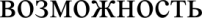 пользоваться широкополосным интернетом (не менее 2 Мб/с), в общей численности обучающихсяОбщая площадь помещений, в которых осуществляется образовательная деятельность, в расчете на одного обучающегосяКв. мУчебно- методическоеи информацио нное обеспечениеКоличество экземпляров учебной и учебно- методической литературы в общем количестве единиц хранениябиблиотечного фонда, состоящих на учете, в расчете на одного обучающегосяЕд./%КоличествоэкземпляровЕд.справочнойлитературы в общем количестве единиц хранения библиотечногофонда, состоящих на  учете, в расчете на одного обучающегосяКоличествоЕд.экземпляров научно- популярной литературы в общемколичестве единиц хранениябиблиотечного фонда,состоящих на учете, в расчете на одного обучающегосяСоответствиеСоответстиспользуемых учебников и учебныхвует/ не соответствпособий федеральному перечнюуетНаличие общедоступного аннотированногоДа/ нетперечняинформационныхобразовательных ресурсов интернетаКоличество единиц электронныхЕд.образовательныхресурсов,используемых приреализации рабочихпрограмм попредметам учебного планаКоличество единиц цифровыхЕд.программныхпродуктов,используемых приреализации планавнеурочной деятельностиКоличество единиц цифровыхЕд.программныхпродуктов,используемых дляобеспеченияпроектной деятельностиобучающихсяСоответствиеСоответстсодержания сайтавует/требованиям статьи 29неФедерального законасоответств№ 273—ФЗ «Обуетобразовании вРоссийскойФедерации»№Показатели оценки предметных образовательных результатовЕдиницаизмерения1Численность/удельный вес численности обучающихся, успевающихна «4» и «5» по результатам промежуточной аттестации, в общей численности обучающихсяЧел.%2Средний балл ОГЭ выпускников 9 класса по русскому языкуБалл3Средний балл ОГЭ выпускников 9 класса по математикеБалл4Средний балл ЕГЭ выпускников 11 класса по русскому языкуБалл5Средний балл ЕГЭ 11 класса по математикеБалл6Численность/удельный вес численности выпускников 9 класса,получивших	неудовлетворительные	результаты	на	ОГЭ по русскому языку, в общей численности выпускников 9 классаЧел./%7Численность/удельный вес численности выпускников 9 класса,получивших	неудовлетворительные	результаты	на	ОГЭ по математике, в общей численности выпускников 9 классаЧел./%8Численность/удельный вес численности выпускников 11 класса,получивших результаты ниже установленного минимального количества баллов ЕГЭ по русскому языку, в общей численности выпускников 11 классаЧел./%9Численность/удельный вес численности выпускников 11 класса,получивших результаты ниже установленного минимального количества баллов ЕГЭ по математике, в общей численности выпускников 11 классаЧел./%10Численность/удельный вес численности выпускников 9 класса, неполучивших аттестаты об основном общем образовании, в общей численности выпускников 9 классаЧел./%11Численность/удельный вес численности выпускников 11 класса, неполучивших аттестаты о среднем общем образовании, в общей численности выпускников 11 классаЧел./%12Численность/удельный вес численности выпускников 9 класса,получивших	аттестаты	об	основном	общем	образовании с отличием, в общей численности выпускников 9 классаЧел./%13Численность/удельный вес численности выпускников 11 класса,получивших аттестаты о среднем общем образовании с отличием, в общей численности выпускников 11 классаЧел./%14Численность/удельный вес численности обучающихся, принявшихучастие в различных олимпиадах, смотрах, конкурсах, в общей численности обучающихсяЧел./%15Численность/удельный	вес	численности	обучающихся	—победителей и призеров олимпиад, смотров, конкурсов, в общей численности обучающихся, в том числе:Чел./%— районного уровня;Чел./%— регионального уровня;Чел./%— федерального уровня;Чел./% — международного уровняЧел./%16Численность/удельный	вес	численности	обучающихся,получающих образование с углубленным изучением отдельных учебных предметов, в общей численности обучающихсяЧел./%17Численность/удельный	вес	численности	обучающихся,получающих образование в рамках профильного обучения, в общей численности обучающихсяЧел./%Группа метапредметных образовательных результатовПоказатели оценки метапредметных образовательных результатовПоказатели оценки метапредметных образовательных результатовПоказатели оценки метапредметных образовательных результатовФорма и метод оценкиГруппа метапредметных образовательных результатовУровень начального общего образованияУровень основного общего образованияУровень среднего общего образованияМетапредметныепонятияи терминыСлово Число Знак ПризнакОпределение Информация Цель Результат Реальный Виртуальный Практический ТеоретическийПроцесс Явление Общее Частное Причина СледствиеЗакономерность Тенденция ОбъектСубъект Анализ СинтезГипотетический ВероятностныйИндивид Личность Духовное (волевое) Душевное (психическое) Сознание Самосознание Детерминация Интеграция Дифференциация Экстраполяция Система СинергияОпрос письменныйЛичностные УУДСмыслообразование и морально- этическая ориентация в вопросах:саморегуляции поведения;взаимодействия с окружающими;здорового образа жизниСмыслообразование и морально- этическая ориентация в вопросах:индивидуального стиля познавательной деятельности;эффективной коммуникации;ответственности за собственные поступки, нравственного долга;гражданской активности; отношения к труду и выбору профессииСмыслообразование и морально- этическая ориентация в вопросах:выбора жизненной стратегии, построения карьеры;средств и методов самоактуализации в условиях информационного общества;морального выбора;взаимоотношения полов, создания семьи;готовности к активной гражданской практике;российской идентичности;отношения к религии как форме мировоззренияНаблюдение и диагностика в рамках мониторинга личностного развитияРегулятивныеУУДСпособность принимать и сохранять цели учебной деятельностиСпособность принимать и сохранять цели учебной деятельностиСпособность принимать и сохранять цели учебной деятельностиВстроенное педагогическое наблюдениеРегулятивныеУУДОсвоение способов решения проблем творческого и поискового характераУмение самостоятельно планировать пути достижения целей;осознанно выбирать наиболее эффективные способы решения учебных и познавательных задачСпособность и готовность к самостоятельному поиску методов решения практических задач, применению различных методов познания, в том числе для решения творческих и поисковых задачРегулятивныеУУДУмение планировать, контролировать и оценивать свои учебные действияУмение соотносить свои действия с планируемыми результатами;корректировать планы в связи с изменяющейся ситуациейУмение самостоятельно определять цели деятельности и составлять планы деятельности; выбирать успешные стратегии в различных ситуацияхРегулятивныеУУДУмение понимать причины успеха /неуспеха учебной деятельности и способность действовать даже в ситуациях неуспехаУмение понимать причины успеха /неуспеха учебной деятельности и способность действовать даже в ситуациях неуспехаУмение понимать причины успеха /неуспеха учебной деятельности и способность действовать даже в ситуациях неуспехаПознавательные  УУДИспользование знаково- символических средств, схем решения учебных и практических задачУмение создавать, применять и преобразовывать знаки и символы, модели и схемы для решения учебных и познавательных задачУмение создавать, применять и преобразовывать знаки и символы, модели и схемы для решения учебных и познавательных задачКомплексная контрольнаяработа на основе текстаПознавательные  УУДАктивное использование речевых средств и ИКТУмение осознанно использовать речевые средстваВладение языковыми средствами;умение ясно, логично и точно излагать свою точку зрения, использовать адекватные языковые средстваПознавательные  УУДРабота с информацией:использование различных способов поиска, сбора, обработки, анализа, организации, передачи и интерпретации информации в соответствии с коммуникативными и познавательными задачамиГотовность и способность ксамостоятельной информационно- познавательной деятельности, владение навыками получения необходимой информации из словарей разных типов, умение ориентироваться в различных источниках информации, критически оценивать и интерпретировать информацию, получаемую из различных источниковГотовность и способность ксамостоятельной информационно- познавательной деятельности, владение навыками получения необходимой информации из словарей разных типов, умение ориентироваться в различных источниках информации, критически оценивать и интерпретировать информацию, получаемую из различных источниковРабота с информацией:использование различных способов поиска, сбора, обработки, анализа, организации, передачи и интерпретации информации в соответствии с коммуникативными и познавательными задачамиГотовность и способность ксамостоятельной информационно- познавательной деятельности, владение навыками получения необходимой информации из словарей разных типов, умение ориентироваться в различных источниках информации, критически оценивать и интерпретировать информацию, получаемую из различных источниковГотовность и способность ксамостоятельной информационно- познавательной деятельности, владение навыками получения необходимой информации из словарей разных типов, умение ориентироваться в различных источниках информации, критически оценивать и интерпретировать информацию, получаемую из различных источниковИспользование ИКТ—технологий в учебной деятельностиФормирование и развитие компетентности в области ИКТУмение использовать ИКТ в решении когнитивных, коммуникативных и организационных задач с соблюдением требованийэргономики, техники безопасности, гигиены, ресурсосбережения, правовых и этических норм,норм информационной безопасностиОценка результатов проекта по информатике или технологииОвладение навыками смыслового чтения текстов различных стилей и жанровОвладение навыками смыслового чтения текстов различных стилей и жанровОвладение навыками смыслового чтения текстов различных стилей и жанровКомплексная контрольная работа на основе текстаПервичное освоение логических операций и действий (анализ, синтез, классификация)Умение определять понятия, создавать обобщения, классифицировать, самостоятельно выбирать основания и критерии для классификации, устанавливать причинно-следственные связи, строить логическое рассуждение, умозаключение и делать выводыУмение определять понятия, создавать обобщения, классифицировать, самостоятельно выбирать основания и критерии для классификации, устанавливать причинно-следственные связи, строить логическое рассуждение, умозаключение и делать выводыОсвоение начальных форм познавательной и личностной рефлексииУмение осознанно выбирать наиболее эффективные способы решения учебных и познавательных задачВладение навыками познавательной рефлексии как осознания совершаемых действий, границ своего знания и незнания, новых познавательных задач и средств их достиженияКоммуникативные     УУДУмение использоватьречевые средства в соответствии с целями коммуникации:участие в диалоге;первичный опыт презентаций; создание текстов художественного стиля;— использование в речи не менее трех изобразительно- выразительных средств языкаУмение использовать речевые средства в соответствии с целями коммуникации:участие в дискуссии; развитие опыта презентаций; создание текстовхудожественного, публицистического и научно- популярного стилей;использование в речи не менее семи изобразительно- выразительных средствУмение использовать речевые средства в соответствии с целями коммуникации:участие в дебатах;устойчивые навыки презентаций; владение всемифункциональными стилями;— владение всеми основными изобразительно-выразительными средствами языкаТекущий диагностический контроль по русскомуязыкуУмение использоватьречевые средства в соответствии с целями коммуникации:участие в диалоге;первичный опыт презентаций; создание текстов художественного стиля;— использование в речи не менее трех изобразительно- выразительных средств языкаУмение использовать речевые средства в соответствии с целями коммуникации:участие в дискуссии; развитие опыта презентаций; создание текстовхудожественного, публицистического и научно- популярного стилей;использование в речи не менее семи изобразительно- выразительных средствУмение использовать речевые средства в соответствии с целями коммуникации:участие в дебатах;устойчивые навыки презентаций; владение всемифункциональными стилями;— владение всеми основными изобразительно-выразительными средствами языкаТекущий диагностический контроль по русскомуязыкуВзаимодействие с партнером, адекватная оценка собственного поведенияУмение организовывать учебное сотрудничество со сверстниками и педагогамиУмение продуктивно общаться и взаимодействовать в процессе совместной деятельности, учитывать позиции участников деятельностиНаблюдение за ходом работы обучающегося в группеГотовность и способность формулировать и отстаивать свое мнениеГотовность и способность учитывать мнения других в процессе групповой работыготовность разрешать конфликты, стремление учитывать и координировать различные мнения и позицииНаблюдение за ходом работы обучающегося в группеСпособность осуществлять взаимный контроль результатов совместной учебной деятельности; находить общее решениеСпособность осуществлять взаимный контроль результатов совместной учебной деятельности; находить общее решениеСпособность осуществлять взаимный контроль результатов совместной учебной деятельности; находить общее решение№Диагностируемое личностное качествоПоказатель сформированностиПредмет мониторинга  по показателюОценочная процедураИсполнительПериодичность процедур мониторинга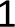 СформированностьЛичностных УУДГотовность и способность к смыслообразованию и морально-этической ориентацииКоличество обучающихся,Демонстрирующих готовностьи способность к смыслообразованию и морально-этической ориентацииВстроенное наблюдениеКлассный руководитель, тьюторВ течение года, в рамках  классных часов2Сформированность активной гражданской позиции;российская идентичностьНаличие ценностной ориентации гражданского выбора и владение общественно-политической терминологиейКоличество обучающихся, демонстрирующих наличие ценностной ориентации гражданского выбора и владение общественно-политической терминологиейВстроенное наблюдение. ТестированиеПедагог-психолог совместно (или классный руководитель)с преподавателем общественно- политических дисциплинЕжегодно, в конце учебного года2Сформированность активной гражданской позиции;российская идентичностьОсвоение понятия российской идентичности. Принятие культурно- исторических практик РоссииКоличество обучающихся, освоивших понятие российской идентичности и демонстрирующих принятие культурно-исторических практик РоссииОпрос. Встроенное педагогическое наблюдениеПедагог—психологЕжегодно, в конце учебного года2Сформированность активной гражданской позиции;российская идентичностьСоциально-культурный опыт обучающихсяЕдиницы портфолио, подтверждающие социально- культурный опыт обучающегосяСтатистический учетКлассный руководитель, тьюторЕжегодно, в конце учебного года3Готовность к продолжению образования на профильном уровне, к выбору профиля обученияПонимание обучающимся собственных профессиональных склонностей и способностейКоличество обучающихся, своевременно ознакомленныхс заключением педагога—психолога о профессиональных склонностях и способностях обучающихсяСтатистический учетКлассный руководитель, тьюторПервый раз наэтапе предпрофильной подготовки (по окончании обучающимися классов).Второй раз по окончании уровня основного общего образования3Готовность к продолжению образования на профильном уровне, к выбору профиля обученияПоложительный опыт углубленного изучения дисциплин учебного плана соответствующих рекомендованному профилю обученияКоличество обучающихся, имеющих опыт углубленногоизучения дисциплин учебного плана, соответствующих рекомендованному профилю обученияСтатистический учетКлассный руководитель, тьюторПервый раз наэтапе предпрофильной подготовки (по окончании обучающимися классов).Второй раз по окончании уровня основного общего образованияОпыт выполнения обучающимся проектов, тематика которых соответствует рекомендованному профилюКоличество обучающихся, имеющих завершенные и презентованные проекты, тематика которых соответствует рекомендованному профилю обученияСтатистический учетКлассный руководитель, тьютор4Готовность и способность к саморазвитию на основе существующих норм морали, национальных традиций,традиций этносаОсвоение обучающимися существующих норм морали, национальных традиций, традиций этносаКоличество обучающихся, демонстрирующих освоение содержания понятий: ценностная ориентация, нормы морали, национальная и этническая идентичность, семья, бракОпросПедагог-психолог и (или) классный руководитель, тьюторв рамках содержания рабочих программ по обществознанию и (или)литературеЕжегодно, в конце учебного года4Готовность и способность к саморазвитию на основе существующих норм морали, национальных традиций,традиций этносаОпыт выполнения обучающимсяпроектов, тематика которых свидетельствует о патриотических чувствах обучающегося, его интересе к культуре и историисвоего народа, ценностям семьи и бракаКоличество обучающихся, имеющих завершенные и презентованные проекты, тематика которых свидетельствует о патриотических чувствах обучающегося, его интересе к культуре и истории своего народаСтатистический учетКлассный руководитель, тьюторЕжегодно, в конце учебного года5СформированностьКультуры здорового образа жизни; отношение к трудуДемонстрация культуры здорового образа жизни в среде образования и социальных практикахСтабильность посещения занятий физической культурой.Сокращения количества пропусков уроков по болезни. Соблюдение элементарных правил гигиеныСтатистический учет.Отзыв классного руководителяКлассный руководитель, тьюторЕжегодно, в конце учебного года6Сформированность ценностного отношения к трудуДемонстрация уважения к труду как способу самореализацииУровень активности участия в трудовых практиках, в том числе в качестве волонтераОтзыв классного руководителяКлассный руководитель, тьюторЕжегодно, в конце учебного года7Сформированность основ экологической культурыГотовность обучающихся к экологически безопасному поведению в бытуОсвоение понятий экологического содержанияЕдиницы портфолио, подтверждающие социально- культурный опыт обучающегосяОпрос. Статистический учетПреподаватель экологии илибиологии совместно с класснымруководителем, тьюторомЕжегодно, в конце учебного годаN•. разделаНазваниеСодержимое1Общаяхарактеристика образовательной деятельности ШколыПолное наименование и контактная информация о Школе всоответствии со сведениями в уставе.Наличие лицензии на осуществление образовательной деятельности с указанием всех адресов и видов реализуемых образовательных программ.Взаимодействие с организациями-партнерами, органами исполнительной власти.Инновационная деятельность на уровне ФИП, РИП (при наличии)2Система управленияШколыСтруктура управления, включая органы коллегиального иобщественного управления.Взаимосвязь структур и органов управления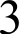 Содержаниеподготовки обучающихсяВиды реализуемых ООП.Численность обучающихся, осваивающих ООП по уровням общего образования:начального общего;основного общего;среднего общего.Количество индивидуальных учебных планов по разным категориям обучающихся.Направления дополнительных общеразвивающих программ. Количество обучающихся в объединениях дополнительного образования по каждому направлению4КачествоподготовкиобучающихсяУспеваемость (без двоек) и качество (четверти, пятерки).Количество обучающихся, набравших не менее (указать количество) баллов по трем предметам ГИА. Количество обучающихся, набравших не менее (указать количество) баллов по трем предметам ОГЭ.Количество призеров Всероссийской олимпиады школьников (по уровням).Количество обучающихся, преодолевших установленный минимальный порог в общегородских обязательных метапредметных диагностиках.Иное (например, итоги индивидуального учетаобразовательных результатов в технологии Портфолио)5Особенностиорганизации учебного процессаКоличество классов-комплектов.Режим образовательной деятельности (одна/ две смены; пяти/ шестидневная неделя).Продолжительность учебного года и каникул Количество обучающихся, получающих образование:в очно-заочной форме;заочной форме.Соответствие режима учебной деятельности санитарно- гигиеническим требованиямНаличие ООП того или иного уровня, реализуемых в сетевой форме.Количество обучающихся, осваивающих ООП:с применением дистанционных технологий;с применением электронных средств обучения6Информация овостребованности выпускниковПоступление в вузы выпускников профильных классов всоответствии с профилем.Процент поступления в ВУЗы, ССУЗы от общего количества выпускников.Процент выпускников, трудоустроенных без продолжения получения образования7Кадровоеобеспечение образовательного процессаДоля педагогических работников с высшим образованием.Категорийность педагогических работников.Группы педагогических работников по стажу работы. Возрастной состав педагогических работников.Повышение квалификации педагогических работников. Обеспеченность педагогическими работниками неосновного назначения (педагог-психолог, социальный педагог, учитель- дефектолог)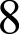 Учебно-методическое обеспечение образовательного процессаСоответствие используемых учебников федеральному перечню.Общее количество учебных и учебно-методических пособий, используемых в образовательном процессе.Количество экземпляров учебной и учебно-методической литературы в расчете на одного обучающегося9Библиотечно-информационное обеспечение образовательного процессаПриложение 2 к Положению о BCOKO (разделы 1-2)10Материально-техническая база ШколыПриложение 2 к Положению о BCOKO (разделы 3-4)11ФункционированиеBCOKOПоложение о BCOKO12Анализ показателейдеятельности Школы, подлежащей самообследованиюАналитическая текстовая часть, содержащая качественнуюоценку показателей, включая их сравнение с показателями предыдущего года/ нескольких лет.Констатация точек роста и управленческих решений, которые их обеспечили. Объяснение причин отрицательной динамики по отдельным показателям (если она есть).Общий вывод о результатах самообследованияФ. И. О. педагога дополнительного образованияОбразовательное объединениеВозраст обучающихсяДата занятияНаименование программыТема занятияОборудованиеЦель посещения и контроляМероприятие в рамках BCOKOЭтапы подготовки и реализации занятияДействия педагога дополнительногообразованияПараметрыоценкиБаллПодготовка оборудованияИорганизация рабочих мест обучающихсяПедагог подготовил необходимое оборудование или раздаточные материалы для каждого ученика до занятия5-4Подготовка оборудованияИорганизация рабочих мест обучающихсяПедагог потратил время на занятии, чтобы подготовить необходимое оборудование, раздаточный материал или ничего не подготовил3-1Мотивация обучающихсяПедагог задал направление работы обучающихся, настроил их на активную деятельность. Рассказал, каких полезных для жизни результатов достигнут на занятии5-4Мотивация обучающихсяНе мотивировал учеников3-1Сообщение темы занятияПедагог сообщил тему занятия5-4Сообщение темы занятияУчащиеся сформулировали тему занятия самостоятельно3-1Сообщение целей занятияПедагог сформулировал на понятном для обучающихся языке три группы целей: образовательные, развивающиеи воспитательные. Педагог в целях учел индивидуальные образовательные возможности обучающихся5-4Сообщение целей занятияПедагог сформулировал одну гpyппy целей3-1(например, только образовательные). Индивидуальные возможности не учелАктуализация имеющихсяу обучающихся знанийПедагог провел актуализацию имеющихся у школьников знаний, умений, способов действий5-4Актуализация имеющихсяу обучающихся знанийПедагог пропустил этап актуализации3-1Подведение промежуточных целей и результатовПедагог сформулировал цели и подвел итогиПромежуточных этапов5-4Подведение промежуточных целей и результатовПедагог не сформулировал цели и результаты промежуточных этапов, не подвел итоги3-1Контроль активности учениковПедагог проконтролировал и поощрил активность учеников. Ученики активны5-4Контроль активности учениковПедагог проконтролировал активность учеников один или два раза. Ученики малоактивны или активность не проконтролировал.  Ученики пассивны.3-1Организация самостоятельной работыПедагог полностью использовал возможность самостоятельной работы: вовремя организовал, смотивировал учеников, рассказал критерии оценки или самооценка самостоятельной работы, прокомментировал оценку5-4Организация самостоятельной работыПедагог частично использовал возможности самостоятельной работы: ее на занятии было недостаточно, не прокомментировал критерии до того, как оценил результаты  илиСамостоятельную работу не организовал3-1Анализ ошибок учеников, организация самоанализаПедагог корректно объяснил, как исправить недочеты. Мотивировал учеников провести самоанализ5-4Анализ ошибок учеников, организация самоанализаПедагог некорректно прокомментировал недочеты, раскритиковал не выполнение задания, а личностные качества ученика, не предложил найти и объяснить ошибки3-1Оценка работы обучающихся на занятииПедагог оценил работу учеников объективно, аргументировал по критериям. Критерии ученики знали заранее5-4Оценка работы обучающихся на занятииОценил объективно, но не аргументировал. Критерии оценки ученикам неизвестны3-1Актуализация внимания обучающихсяПедагог проконтролировал уровень внимания учеников на разных этапах занятия, поддержал внимание5-4Актуализация внимания обучающихсяНе проконтролировал уровень внимания ИЛИИспользовал приемы, которые не повышали внимание учеников3-1Отработка уменийи способов действийПедагог выбрал задания, которые способствовали усвоению/повторению главного в теме5-4Отработка уменийи способов действийПедагог выбрал задания, которые частично или совсем не способствовали усвоению/повторению главного в теме3-1Индивидуализация обученияПрактические задания соответствовали индивидуальному уровню освоения программы обучающимися, педагог использовалразноуровневые задания5-4Индивидуализация обученияПрактические задания не соответствовалиИндивидуальному уровню освоения программы обучающимися, педагог не использовал разноуровневые задания3-1Разъяснение заданийПедагог разъяснил обучающимся, как выполнить и оформить практические задания5-4Разъяснение заданийПедагог не разъяснил обучающимся, как выполнить и оформить практические задания3-1Оценка времени, которое обучающиеся тратятна заданиеПедагог выбрал задания для обучающихся, в которых учел примерные затраты времени на его выполнение. Затраты времени соответствовали возможностям обучающихся5-4Оценка времени, которое обучающиеся тратятна заданиеПедагог выбрал задания для обучающихся, в которых не учел примерные затраты времени на его выполнение. Затраты времени не соответствовали возможностям обучающихся3-1Последовательность этапов занятияПедагог логично изложил материал. Этапы занятия последовательны5-4Последовательность этапов занятияПедагог допустил логические ошибки в изложении материала. Этапы занятия непоследовательны3-1Контроль времени на занятииПедагог рационально использовал время занятия, не отвлекался на посторонние разговоры с обучающимися, контролировал каждый этап и время занятия5-4Педагог нерационально использовал времязанятия3-1Подведение итогов занятияПедагог мотивировал учеников подвести итоги занятия. Учащиеся подвели итоги занятия в соответствии с целями и задачами занятия, рассказали, каких образовательных результатов достигли5-4Подведение итогов занятияПедагог подвел итог занятия. Цели, задачи, планируемые результаты обучения с итогом работы не сопоставилилиПедагог и ученики не подвели итоги3-1РефлексияПедагог использовал на занятии приемы рефлексии5-4РефлексияПедагог не провел рефлексию3-1Воспитание интереса к занятиям кружка/секцииПедагог воспитывал интерес обучающихся к занятиям: предлагал нестандартные задания, мотивировал, работал индивидуально с учениками и др.5-4Воспитание интереса к занятиям кружка/секцииИнтерес обучающихся к занятиям не формировал3-1Формирование универсальных учебных действий (УУД)Педагог формировал или развивал УУД: регулятивные, познавательные, коммуникативные, личностные5-4Формирование универсальных учебных действий (УУД)Педагог не формировал УУД3-1Взаимоотношения педагогаи обучающихсяПедагог создал на занятии благоприятную обстановку, школьникам эмоционально комфортно, отношения уважительные, открытые5-4Взаимоотношения педагогаи обучающихсяЭмоциональный климат неблагоприятный (педагог авторитарен, излишне критикует учеников или не поддерживает дисциплину, попустительствует обучающимся и т. д.)3-1Целесообразность использования техническихсредств обучения (TCO)Педагог использовал TCO, которые повышают качество образовательных результатов5-4Целесообразность использования техническихсредств обучения (TCO)Педагог неоправданно использовал TCO (больше развлекали, чем обучали или были сложными для обучающихся)3-1Соблюдение санитарно- гигиенических требованийна занятииПедагог соблюдал требования к освещению, температурному и воздушному режиму, к технике безопасности, провел инструктаж по технике безопасности и пр.5-4Педагог соблюдал требования, инструктаж не проводил3-1Организация физкультминутки на занятияхПедагог провел физкультминутку, содержание и форма физкультминутки связаны с тематикой занятия, оптимально выбрал время проведения физкультминутки5-4Организация физкультминутки на занятияхПедагог не провел физкультминутку3-1Наличие признаков переутомления у обучающихсяПедагог спланировал занятие и выбрал задания, которые не повысили утомляемость учеников5-4Наличие признаков переутомления у обучающихсяПедагог выбрал слишком сложные задания, не провел физкультминугку и не предотвратил повышенную утомляемость3-1Учет ранее высказанных замечаний и рекомендаций педагогом (при наличии)Педагог устранил недочеты, которые были на предыдущих занятиях5-4Учет ранее высказанных замечаний и рекомендаций педагогом (при наличии)Педагог не обратил внимания на замечания и пожелания эксперта, который оценивал предыдущее занятие. Ошибки повторил3-1Количество баллов:Вывод:(если педагог набрал 30 и менее баллов, то не подготовил занятие)Уровень подготовки педагога и качество проведения занятия высокоеУровень подготовки педагога и качество проведения занятия высокоеУровень подготовки педагога и качество проведения занятия высокое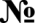 п/пКритерииПоказателиИсточники информации1Результативность участников при переходе с районного на региональный этап олимпиадыКоличество участников различных этапов, которые показали минимум 25% от максимального балла по системе оцениванияРайонный, региональный рейтингпорезультатам участия в олимпиаде2Участие педагогов Школы в предметных комиссиях районного и регионального этапов олимпиадыКоличество учителей участников жюри предметных комиссийПриказы о составежюрирайонного и регионального этапов олимпиады 3Массовость участия в региональном этапе олимпиадыОбщее количество участников регионального этапа в процентах от общего числа обучающихся в этих классах.Положительное состояние дел, если Школа занимает более высокое положение относительно среднего показателя в районе, регионеБазы участников регионального этапа олимпиады4Эффективность регионального этапа олимпиады по каждому предметуКоличество обучающихся 9-11 классов в списках участников заключительного этапа олимпиады.Положительное состояние дел, если Школа имеет участников заключительного этапа олимпиадыБазы участников заключительного этапаОЛИМПИАДЫ5Результативность участия в заключительном этапе олимпиадыОбщее количество победителей и призеров заключительного этапа олимпиады.Положительное состояние дел, если Школа имеет призеров и победителей заключительного этапа олимпиадыОтчеты жюри заключительного этапа олимпиады6Реализация цели профильной ориентации участников олимпиадыКоличество победителей и призеров регионального этапа олимпиады для 11 классов, сдавших ЕГЭ по предмету участия в региональном этапе набаллы, позволившие им поступитьСтатистические данныеповузамв профильные вузы, в процентах от их общего числа.Количество победителей и призеров заключительного этапа олимпиады для 11 классов, поступивших в профильные вузы, в процентах от их общего числа. Положительная оценка профильного характера олимпиады, если выпускники выбирают профиль образования в соответствии с учебным предметом, по которому выиграли олимпиаду